 Azərbaycan Respublikasının Qeyri-Hökumət Təşkilatlarına Dövlət Dəstəyi Agentliyinin Müşahidə Şurasının 28 sentyabr 2023-cü il tarixli, 19 (19) saylı iclasında təsdiq edilmişdir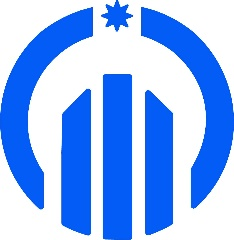 Azərbaycan Respublikasının Qeyri-Hökumət Təşkilatlarına Dövlət Dəstəyi Agentliyinin qrant müsabiqələri üçün layihə təklifi forması Kiçik qrant müsabiqəsiV bölmə (Layihə heyəti) istisna olmaqla, digər bəndlərdə QHT-nin adı və işçi heyəti (QHT-nin qanuni təmsilçisi, layihə rəhbəri, mühasib və s.) ilə bağlı məlumatlar qeyd oluna bilməz. I BÖLMƏ. Ümumi məlumatII BÖLMƏ.  Layihə haqqında əsas məlumatlarIII BÖLMƏ.  Fəaliyyətin təşkili   lV BÖLMƏ.  Kommunikasiya   V BÖLMƏ.  Layihə heyətiVI BÖLMƏ.  Mövzu üzrə təcrübə    Layihənin adı:-Layihənin əsas məqsədi, davranış və təcrübədə gözlənilən dəyişikliklər, nəzərdə tutulan məhsul və xidmətlər (ölçüləbilən nəticələr):(maksimum 2000 simvol)-Layihənin əhatə etdiyi coğrafi ərazi seçilmə səbəbini qeyd edin (maksimum 1000 simvol)-Layihənin icra müddəti(maksimum 6 ay)-Tələb olunan maliyyə dəstəyinin məbləği(maksimum 15000 manat)-Layihənin əsas tərəfdaşları (əgər varsa)-layihə tərəfdaşlarını və onların rolunu qeyd edin. Birgə əməkdaşlıq haqqında memorandum və digər sənədlərini əlavə edin (əgər varsa)(maksimum 500 simvol)-Hədəf qrupları və benefisiarlar Hədəf qrupları və benefisarların seçilmə səbəbini, onların ehtiyaclarını və s. qeyd edin (layihə mövzusundan asılı olaraq, gender məsələlərini nəzərə almaq tövsiyə olunur)(maksimum 1500 simvol)-Layihənin ideyası və qısa məzmunu(layihə nədən bəhs edir?)Bu məlumat layihəni qiymətləndirən ekspert üçün layihə haqqında dəqiq və aydın təəssürat yaratmağa xidmət edir(maksimum 2000 simvol)-Problemin aktuallığı Layihə çərçivəsində həll etməyə çalışacağınız problemi aydın şəkildə təsvir edin, mötəbər mənbələrdən, dəqiq statistikadan və keyfiyyət göstəricilərindən istifadə edin(maksimum 2000 simvol)-Problemin həlli üçün təklifləriniz Problemin optimal həlli ilə bağlı təklifləri qeyd edin(maksimum 1500 simvol)-. Görüləcək işlərLayihə icrasında nəzərdə tutulan fəaliyyətləri aydın və ardıcıllıqla qeyd edin. Dəqiq rəqəmlər qeyd olunmaqla təqdim olunacaq xidmətləri, məhsulları  əlavə edin (hüquqi, psixoloji və digər dəstək məqsədilə keçiriləcək tədbirlərin sayı, çap və audiovizioal materiallar və s.)(maksimum 2000 simvol)Gözlənilən nəticələrLayihənin icrası nəticəsində ölçüləbilən nəticələri və dəyişiklikləri qeyd edin (maksimum 2000 simvol)Layihənin dayanıqlılığıLayihə bitdikdən sonra onun davamlılığını əsaslandırın (maliyyə, institusional davamlılıq və s.)(maksimum 1000 simvol)Risklər və onların idarə edilməsiMümkün riskləri və onların həlli yollarını qeyd edin(maksimum 1000 simvol)Layihənin monitorinqi və qiymətləndirilməsi Metodoloji yanaşmanı qeyd edin (təqdim edilən alətlər, zaman, monitorinqə məsul şəxs və ya şəxslər, monitorinq datalarının toplanmasında istifadə ediləcək yanaşmalar və s.).(maksimum 1000 simvol)Layihənin PR strategiyasıLayihənin kommunikasiya planını qeyd edin, icra etdiyiniz layihənin ictimaiyyətə çatdırılması üçün nəzərdə tutduğunuz media resursları haqqında məlumat verin (maksimum 1000 simvol)-İşçi heyəti Layihə rəhbəri, mühasib, ekspert, təlimçi və digər işçilər haqqında məlumatı qeyd edin (maksimum 1000 simvol)-QHT-nin nizamnamə məqsədini qeyd edin.(maksimum 500 simvol)-Mövzu üzrə əvvəlki təcrübə Son 5 ildə icra olunmuş layihə sayı (əgər varsa)(qrant aldığı il, donorun adı, məbləği, layihənin adı, icra olunduğu region göstərilməklə)(maksimum 3000 simvol)-